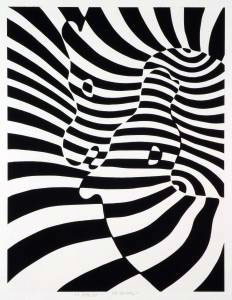 Référence culturelle : Victor VASARELYCompétences visées : Observer et décrire des œuvres du patrimoine, adapter son geste aux contraintes matérielles.Consigne : Peins des lignes verticales noires à l'aide d'une grille. Trace des formes géométriques à l'aide de gabarits puis colle-les en jouant avec les lignes.Référence culturelle : Victor VASARELYCompétences visées : Observer et décrire des œuvres du patrimoine, adapter son geste aux contraintes matérielles.Consigne : Peins des lignes verticales noires à l'aide d'une grille. Trace des formes géométriques à l'aide de gabarits puis colle-les en jouant avec les lignes.Référence culturelle : Victor VASARELYCompétences visées : Observer et décrire des œuvres du patrimoine, adapter son geste aux contraintes matérielles.Consigne : Peins des lignes verticales noires à l'aide d'une grille. Trace des formes géométriques à l'aide de gabarits puis colle-les en jouant avec les lignes.Référence culturelle : Victor VASARELYCompétences visées : Observer et décrire des œuvres du patrimoine, adapter son geste aux contraintes matérielles.Consigne : Peins des lignes verticales noires à l'aide d'une grille. Trace des formes géométriques à l'aide de gabarits puis colle-les en jouant avec les lignes.Référence culturelle : Victor VASARELYCompétences visées : Observer et décrire des œuvres du patrimoine, adapter son geste aux contraintes matérielles.Consigne : Peins des lignes verticales noires à l'aide d'une grille. Trace des formes géométriques à l'aide de gabarits puis colle-les en jouant avec les lignes.